         Sektor oppvekst	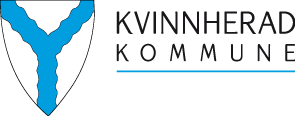 2022/4927-309.09.2022Til: Rådsorgana i barnehagar og skular, tilsette og andre som har interesse i saka.Vedlegg: reviderte vedtekterHøyringsbrev - reviderte vedtekter for SFOKvinnherad kommune sender med dette framlegg til reviderte vedtekter for SFO på høyring. Dette i tråd med fvl. § 37. Høyringsperioden er sett til seks veker frå 09.09.22. Høyringsinstansar er rådsorgana i barnehagar og skular, tilsette og andre som har interesse i saka. Frist for å gi høyringsuttalar er sett til 21.10.22.BakgrunnKommunedirektøren har i medhald av i opplæringslova § 13-7 første ledd utarbeidd framlegg til reviderte vedtekter for SFO.Revisjon av dei kommunale vedtektene for SFO vert gjort med bakgrunn i kommunale vedtak:Vedtak i Kvinnherad kommunestyre 19.05.2022Styrking av SFO, fordelt på følgjande tiltak:Redusert pris genereltInnføring av søskenmoderasjon på tvers av barnehage og SFOMeir ope i feriar ved dei større SFONoko meir fleksibilitet mtp. å ha eit tilbod ved dei minste SFOane også ved tider der det er for få barn andsynes vedtekteneGjennomføring av desse tiltaka gjer at vedtektene må endrast i noko grad.Størstedelen av endring i vedtektene er i tråd med ønska styrking av SFO-tilbodet vedteke i kommunestyret 19.05.2022. Det er i tillegg gjort mindre endringar om søknadsfrist for ferietilbod og oppseiingsfrist er for å gi større fleksibilitet for føresette til planlegging av komande feriar, og for å gjere ressurssituasjonen for SFO ved skulane meir føreseieleg.InnhaldKommunale vedtekter for SFO skal sikre informasjon som gir føresette grunnlag til å vurdere innhald og kvalitet i høve til pris. I tillegg skal vedtektene sette rammer som sikrar at tilbodet er føreseieleg. Kommunalt vedtekne vedtekter er forskrift som gir rammer og regulerer SFO-tilbodet i kommunen.HøyringaHøyringa skal gi moglegheit for foreldre, føresette, barn og unge til å seie si meining.Alle kan sende inn høyringsuttale. Ei uttale kan vere privat, eller ei samla uttale frå t.d. rådsorgan som FAU, elevråd eller liknande.Dersom det er ønskeleg å lese meir om bakgrunn for revideringa, kan dette vere nyttige lenkjer:Sak om endringa i Levekårsutvalet 07.09.2022, sak 2022/34 herNoverande vedtekter for SFO herRegelverk for SFO herTilbod og betalingssatsar gjeldande frå hausten 2022 herHøyringsbrevet vert sendt til leiinga ved alle barnehagar og skular og hovudtillitsvalteVi ber om at barnehage- og skuleleiinga og tillitsvalt formidlar høyringsbrevet vidare til rådsorgan (FAU, SU, elevråd) og plasstillitsvalt og tilsette i eiga eining.Innsending av høyringssvarHøyringsuttalar skal sendast til post@kvinnherad.kommune.Merk: SFO - høyringFrist for innsending: 21.10.22Høyringsuttalane er offentlege etter offentleglova, og vil bli publisert på Kvinnherad kommune si postliste.Oppfølging av høyringaForslag til vedtekter for SFO vert gitt til Levekårsutvalet 16.11.22. Etter vedtak i Kvinnherad kommunestyret 24.11.22 vil nye vedtekter vere gjeldande frå vedtaksdato.Sektor oppvekst09.09.22